Развитие мелкой моторики руки через комплекс упражнений и игр с морской солью.Ум ребенка находится на кончиках его пальцев.В.А.Сухомлинский.Многолетний опыт работы с детьми, имеющими нарушения речевого развития, показывает, насколько важно развивать у таких воспитанников мелкую моторику руки.Нетрадиционные формы и виды материалов в данном направлении работы, их разнообразнее, вызывают у детей большее желание заниматься этим видом деятельности, и в конечном итоге мы получаем более высокий уровень развития речи ребенка.Поскольку современная жизнь удаляет человека от природных факторов и велико вредное воздействие современных технических средств (длительное нахождение в закрытых помещениях, скопление электрических приборов, работа с компьютером и т.д.), возможно и необходимо использовать природные материалы в НОД с воспитанниками по развитию мелкой моторики руки. Тем самым не только разнообразится этот вид детской деятельности, но и внедряется здоровьесозедающий компонент.О пользе морской соли знают все. Она содержит около 100 минералов, это почти вся таблица Менделеева (калий, бром, йод, железо, селен и т.д.). Нахождение сухой кристаллизованной соли в помещении обогащает воздух в нем оздоравливающими испарениями. Пары соли помогают устранить проблемы со стороны лорорганов, успокаивают нервную систему. Воздух приобретает антисептические свойства, что особенно полезно в период всплесков вирусных заболеваний. Контактируя с кожей рук ребенка, кристаллы соли массируют ее, происходит дополнительное раздражение нервных окончаний, улучшается кровоток в мышцах, а значит, более успешно развивается мелкая моторика руки.Учитывая все выше изложенные факты, мною был разработан комплекс пальчиковой гимнастики и игр в сухой морской соли. Этот комплекс может быть использован с детьми разных возрастных групп, а также родителями в домашних условиях.Цель. Развитие мелкой моторики и оздоровление, через использование игр и упражнений с применением морской соли.Задачи:Укреплять мышечный тонус руки с помощью механического воздействия кристаллов морской соли.Подготовить руку дошкольников к письму.Осуществлять профилактику заболеваний органов дыхания.Развивать воображение, внимание, усидчивость.Оборудование и материалы: сухая морская соль (без ароматический добавок), пластиковые контейнеры с крышкой, бумажные салфетки или полотенца, различные мелкие предметы (пуговицы, ракушки, крышки от пластиковых бутылок, детали от мелкого конструктора лего и т.д.)С целью усиления оздоравливающего эффекта, один контейнер с морской солью находится постоянно открытым, что бы обогащать воздух целебными свойствами. Она не предназначена для упражнений и игр.Правила и требования к занятиям с морской солью:1. Чисто вымытые, сухие руки.2. Открытие контейнера с солью непосредственно перед занятием.3. Использование бумажных салфеток после окончания занятия.4. Предварительное изучение (по согласию родителей или законных представителей) медицинских карт воспитанников с целью выяснения анамнеза.Сочетание солетерапии и пальчиковой гимнастики – это комплекс упражнений и игр для пальцев и кисти руки, выполняемый в морской сухой соли.Методические рекомендации по обучению детей упражнениям в морской солиПрежде, чем ребенок начнет самостоятельно выполнять упражнения в емкости с солью, упражнения показываются педагогом и сопровождаются словестной инструкцией. Дается возможность воспитаннику потрогать соль, показывается, что она сыпучая, рассматриваются с ребенком ее кристаллы, предлагается послушать рассказ о морской воде, т.е. организуется исследовательская деятельность. Это вызывает у детей дополнительный интерес к занятиям, обогащает словарный запас, знания и представления об окружающем мире.При обучении движениям кистей рук и пальцев используются:Наглядно-зрительные приемы, включающие показ педагогом движения, подражения образам окружающей жизни, использование зрительных ориентировок и наглядных пособий (карточки, фотографии)Краткое описание и объяснение новых движений с опорой на имеющийся у детей жизненный опыт.Команды, сигналы для акцентирования внимания и одновременности действий (считалки, стихи, игровые зачины)Основные движения, которыми ребенок должен владеть, либо должен быть обучен педагогом:- сжимание кисти в кулак и разжимание- вращательные движения указательными пальцами- потирание ладони о ладонь- соединение пальцев каждой руки в щепоть- удерживание кисти и пальцев рук в виде ковшаУпражнения для пальцев и кисти руки.“Паучок”Описание: погрузить в соль только подушечки пальцев.Сидит на ветке паучок,Расставил лапки – и молчок.“Воронка”Описание: каждым пальцем поочередно в емкости с солью делать вращательные движения (в правую сторону, в левую сторону).Мы крутили пальцем ловко,Вышла ровная воронка.“Солим суп”Описание: захватить соль щепотью и медленно просыпать сквозь пальцы.Мы сегодня повара,Суп солить давно пора.“Моем ручки”Описание: захватить соль обеими ладонями и слегка растирать между ними.Моем руки чисто-чисто,Моем руки быстро-быстро.“Пересыпь соль”Описание: пересыпать соль из одной ладони в другую.Соль, пересыпайся,Да не просыпайся.“Хлопки”Описание: похлопывать ладонями о соляную поверхность.Хлопайте ладошки соляные крошки,Крепко прижимайте, быстро убегайте.“Кулачки”Описание: захватить соль в кулак, подержать несколько секунд и высыпать.Мы соль в кулак зажали,И крепко подержали.“Горка”Описание: сгребать соль ладонью в горку.Ладонью строим горку,Красиво, быстр, ловко.“Цыплята”Описание: пальцы обеих рук соединены щепотью и постукивают о соляную поверхность.Травку дружно мы клюем,Червячка сейчас найдем.“Гуси”Описание: пальцы щипают соль.иплют гуси травку дружно,Торопиться им не нужно.Упражнения выполняются обеими руками поочередно, либо вместе. Каждое повторяется 5-7 раз.Игры для пальцев рук.“Ловим рыбку”.В емкости с солью дети отыскивают крупные пуговицы, ракушки, пробки от пластиковых бутылок и т.д.“Построим замок”С использование различных мелких предметов в емкости с солью делаются различные постройки.“Художники”Указательным пальцем на соляной поверхности дети рисуют различные предметы.“Угадай-ка”Найти по заданию педагога спрятанный в соли предмет (в емкости находятся разные предметы).“Кладоискатели”Одна ладонь с расставленными в стороны пальцами погружается в соль. Другой рукой осторожно освобождаем от соли поочередно все пальцы в области ногтевых пластин.Использование необычного сочетания пальчиковой гимнастики и морской соли с одной стороны, несложный и доступный вид деятельности для ребенка, с другой стороны очень интересный и увлекательный. Дети с удовольствием им занимаются, что дает возможность рекомендовать его использование в непосредственной образовательной деятельности в группах детского сада, а также родителям для домашней организации досуга детей, их оздоровления, укрепления и развития мелкой моторики руки.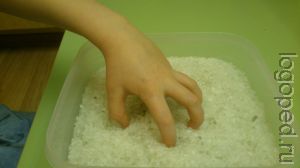 
«Комплекс пальчиковой гимнастики и игр в сухой морской соли.»
Нажмите на рисунок, чтобы увеличить